BTECH(CS) VI  Semester Sessional Examination, FEB 2017Subject Name: Artificial IntelligenceDuration: 1:30 hr.										Max Marks: 50Section A(Short Answer Type) 5 questions of 10 marks each (any 3)						301. Write definition of Artificial Intelligence and explain.2. What is a Production System?3. What is forward and backward chaining?4. What is a Knowledge Based System? Explain.5. Explain rational agents and environment.Section B(Long Answer Type) 2 questions of 20 marks each (any 1)						201. Explain the heuristic algorithm2. Write DFS and BFS sequence of below graph.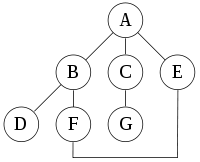 TEAR FROM HEREBTECH(CS) VI  Semester Sessional Examination, FEB 2017Subject Name: Artificial IntelligenceDuration: 1:30 hr.										Max Marks: 50Section A(Short Answer Type) 5 questions of 10 marks each (any 3)						301. Write definition of Artificial Intelligence and explain.2. What is a Production System?3. What is forward and backward chaining?4. What is a Knowledge Based System? Explain.5. Explain rational agents and environment.Section B(Long Answer Type) 2 questions of 20 marks each (any 1)						201. Explain the heuristic algorithm2. Write DFS and BFS sequence of below graph.